上海海洋大学教务处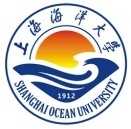 教务处﹝20秋﹞第（15）号2020-2021学年秋季学期关于启动“好课堂”创建评选活动的通知各学院、各学生班级：为加强课堂教学管理，规范和落实教师、学生的课堂行为，调动全校师生“教”与“学”积极性，根据我校《关于重申课堂纪律加强课堂教学管理的规定》和《骨干教师教学激励计划实施办法（试行）》（沪海洋人〔2015〕7号）,经学校研究决定，本学期继续组织“好课堂”创建评选活动。一、目的与意义课堂教学是高等学校教学活动的重要环节，直接影响着高校教育教学水平和人才培养质量。通过“好课堂”创建评选活动可切实加强教学管理，有效改变课堂教学秩序，激励教师开展丰富多彩的创建活动，引导学生树立良好学风，激发学生学习兴趣，提高学习质量。二、评选对象1.本学期开设的课程（“实习类、社会实践类、读书活动类”课程除外）。2.低于1学分的课程，由相同课程号的多个教学班折合计算（满足16学时）。3.低于15人的教学班，由相同课程号的多个教学班折合计算（满足学生数25人及以上）。 三、评选标准四、评选程序（一）申报推荐1. 第4周，任课教师自荐或他人推荐，向开课学院提交“好课堂”创建评选申请表（附件1）。2. 开课学院组织开展“好课堂”创建评选活动，第5周学院上报“好课堂”创建评选申请表和“好课堂”创建评选活动实施方案（附件2）。（二）组织评选1. 课堂教学期间，学院组织督导、领导、同行教师、管理人员等听课，填写“好课堂”创建评价表，学院可细化评价标准，自行制定评价表。要求每个创建课堂被听课次数不少于3次，被听课时间不能重复。2. 教务处组织随机抽查，如发现有不符合“好课堂”评价标准的情况，建议学院取消其“好课堂”参评资格。（三）公示2020-2021学年春季学期预备周，学院评选出不高于本学期学院开设课程总门次10%的“好课堂”（见下表），在学院网站上公示。教务处汇总各学院公示清单，同步在“本科教学信息网”公示。五、时间安排1.本学期第4周周一（10月12日），向学院下达通知；2.本学期第5周周三（10月21日），各学院上报“好课堂”创建评选申请表和“好课堂”创建评选活动实施方案；3.2020-2021学年春季学期第2周，学院上报“好课堂”评价数据汇总表（每个课堂至少3次记录）和“好课堂”公示清单。教务处2020年10月10日附件：1. “好课堂”创建评选申请表（新）      2. “好课堂”创建评选活动实施方案      3. “好课堂”公示清单附件1：                        “好课堂”创建评选申请表附件2            . “好课堂”创建评选活动实施方案（参考模板）一、评选程序（请说明具体流程，评审小组情况、评审方式等，详尽、可行） 二、评价标准或评价表（学院可自行制定，评价表需体现评分方式，是等级还是百分制）三、申报清单四、时间安排 附件3                 “好课堂”公示清单学院（章）：                                           教学院长：指    标指    标评 价 内 容学生出勤好基本无缺席、无迟到和早退学生。出勤率在90%以上。学生秩序好基本无玩手机、打瞌睡和吃东西学生，前排座位空置率低，专注听课率在90%以上。学生听课好积极与老师互动，认真听讲教师态度好按时上、下课，无脱岗现象，对学生到课情况进行考勤，本科教学记录表书写规范，教学内容按照教学大纲要求上课。教师授课好1.教学内容娴熟，授课思路清晰，表述清楚，不照本宣科；认真、精神状态好，有激情，与学生有互动；2.教学方法方式具有科学性、启发性；鼓励进行翻转课堂式和混合式等信息化高度融合的教学；3.在课程思政教学改革方面做好教学设计,坚持立德树人根本任务；有效开展目标达成度分析；4.课程考核成绩设计合理，注重平时考核。积极开展课程答疑和自习辅导；考试命题、试卷要求、评分和登分遵循《上海海洋大学课程考核管理工作实施细则》。教师课堂管控好教育和督促学生遵守课堂纪律，善于调动学生听课兴趣；学生评教满意度高。学院开设门次
（低于1学分课程合并计算门次）“好课堂”个数生命29129海洋10811食品22723生态环境909经管19720工程17017信息30330文法10811外语35536爱恩15415马院12212体育部13914总计2264227开课学院任课教师课程名称课程号课序号学生人数上课时间上课地点授课对象推荐理由1.课堂秩序、课堂氛围、教学效果情况1.课堂秩序、课堂氛围、教学效果情况1.课堂秩序、课堂氛围、教学效果情况1.课堂秩序、课堂氛围、教学效果情况1.课堂秩序、课堂氛围、教学效果情况推荐理由2.教学内容设计、教学方式方法、课程考核设计情况2.教学内容设计、教学方式方法、课程考核设计情况2.教学内容设计、教学方式方法、课程考核设计情况2.教学内容设计、教学方式方法、课程考核设计情况2.教学内容设计、教学方式方法、课程考核设计情况推荐理由3.课程思政融入度、立德树人课程体系设计创新方面3.课程思政融入度、立德树人课程体系设计创新方面3.课程思政融入度、立德树人课程体系设计创新方面3.课程思政融入度、立德树人课程体系设计创新方面3.课程思政融入度、立德树人课程体系设计创新方面推荐人签名年    月    日年    月    日年    月    日年    月    日年    月    日推荐学院意见                       学院签名（盖章）：                        年   月  日                       学院签名（盖章）：                        年   月  日                       学院签名（盖章）：                        年   月  日                       学院签名（盖章）：                        年   月  日                       学院签名（盖章）：                        年   月  日序号学院课程名课程号课序号学分上课教师上课班级选课人数12345时间内容月    日-   月   日组织申报月    日-   月   日上报评选方案、申报表及清单月    日-   月   日组织评审月    日-   月   日院网公示月    日-   月   日上报公示清单及评审材料序号课程号课序号课程名上课教师学分班级